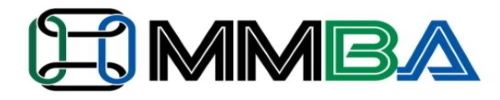 Accounting: Blockchain ApplicationsCourse #3: Taxation of Digital AssetsCourse DescriptionThere has been very limited guidance from the Internal Revenue Service (IRS) on the taxation of digital assets. This course will review the guidance that does exist and how it applies to basic transactions that should be understood by the learner. For purposes of consistency within this course, we will refer to all digital assets and cryptocurrency as “virtual currency” (per IRS guidance). Course ObjectivesThe goal of this course is to provide the learner a deeper understanding as to how virtual currencies are currently being taxed within the United States. As mentioned in our other courses, there are inconsistencies as to how virtual currencies should be taxed, including applicable income tax rates. Throughout this course, the following takeaways will be learned to provide clearer insight:Describe the importance of IRS Notice 2014-21 and IRS Revenue Ruling 2019-24 and how they apply to virtual currencies. Determine how “character of income” impacts the taxation of virtual currency transactionsIdentify the IRS’s position on the taxation of various blockchain-based transactionsUnderstand the concept of hard forks and airdrops, including analyzing various scenarios that result in incomeReview applicable IRS forms used to report transactions related to virtual currency Learn creative virtual currency tax strategies that business owners can apply to minimize their tax liabilitiesAccountants need to acquire a thorough understanding of virtual currency taxation in order to provide the best guidance to their clients. Course Outline
Video #1 – Triple-Entry Accounting Series, Video 3 of 4Script Video #1 – Triple-Entry Accounting Series, Video 2 of 4Section 3.1 – Course IntroductionSection 3.2 – Course ObjectivesSection 3.3 – IRS Guidance on Virtual CurrencySection 3.3.1 – IRS Notice 2014-21: How Tax Principles Apply to Virtual CurrenciesSection 3.3.2 – IRS Revenue Ruling 2019-24Section 3.3.3 – Form 1040 Virtual Currency Compliance ExampleSection 3.4. – Character of Income Recognized in Virtual Currency TransactionsSection 3.4.1 – Buying and Virtual Currency as an InvestorSection 3.4.2 – Character of Income Recognized in Virtual Currency TransactionsSection 3.4.3 – Earning Virtual Currency as a “Miner” Section 3.4.4 – Earning Virtual Currency Selling Goods and ServicesSection 3.4.5 – Earning Virtual Currency as an Employee or SubcontractorSection 3.4.6 – Spending Virtual Currency to Pay Employees and/or SubcontractorsSection 3.4.7 – Receiving Virtual Currency in the form of AirdropsSection 3.5 – Hard Forks and AirdropsSection 3.5.1 – Illustration of Hard Forks and AirdropsSection 3.6 – Tax Reporting: Forms 1040 and 8949Section 3.6.1 – Form 8949CoinTracking Lab - Basics of Portfolio Management and Basis TrackingCoinTracking Lab - AssessmentSection 3.7 – Executing an Optimal Tax Strategy with Virtual Currency Section 3.8 – Course Conclusion Section 3.9 – GlossarySection 3.10 – ReferencesSection 3.11 – Final AssessmentContact larry@mmba.io for more information on course content and supporting material.